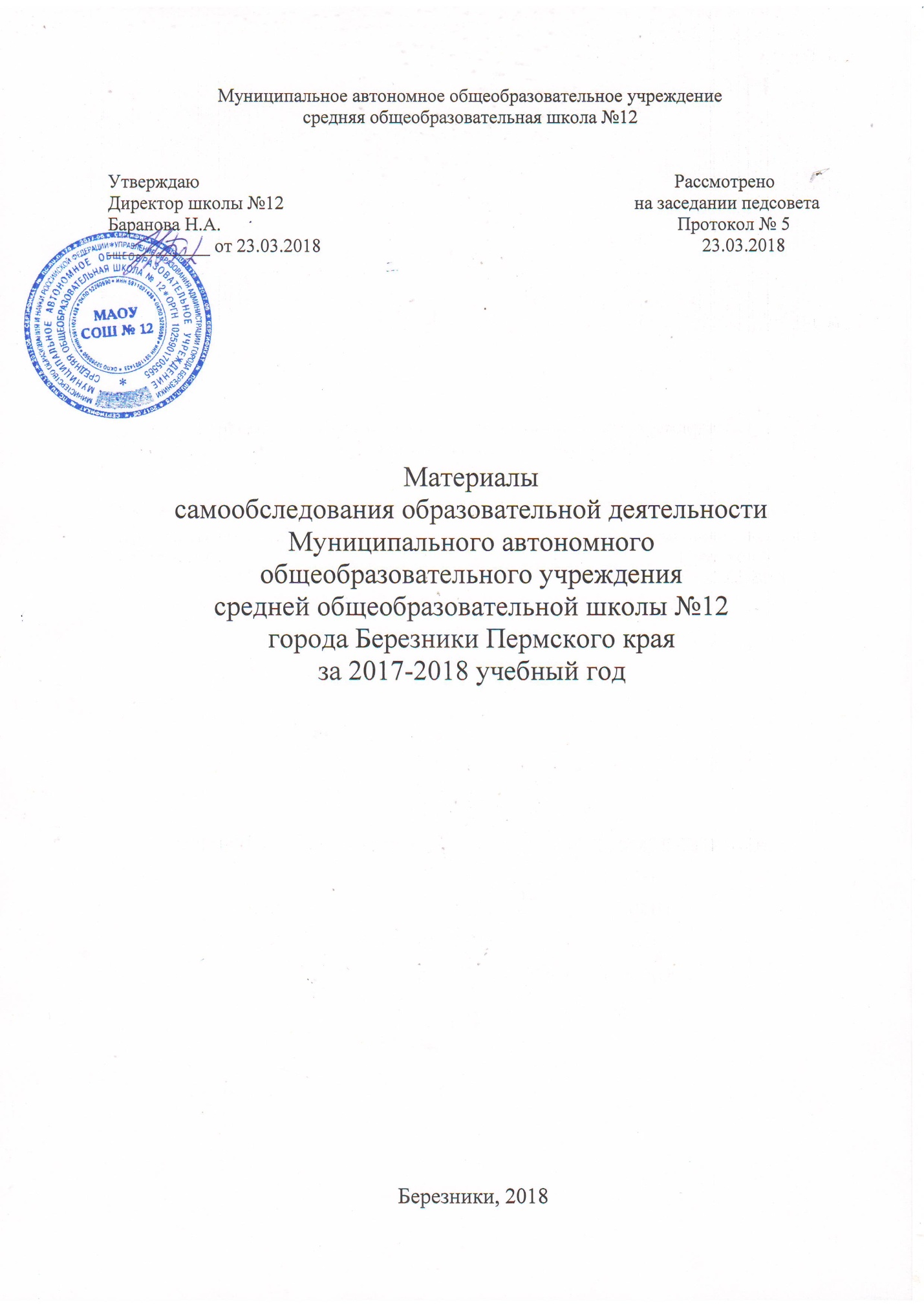 Содержание1.Аналитическая часть.Самообследование МАОУ СОШ №12 проводилось в соответствии с Порядком проведения самообследования образовательной организации, утвержденного приказом Министерства образования и науки РФ от 14.06.2013 г. № 462 «Об утверждении Порядка проведения самообследования образовательной организации».Целью проведения самообследования является представление местной общественности и родителям информации по деятельности МАОУ СОШ №12, оценка выполнения поставленных задач, анализ результатов образовательного процесса за 2017-2018 учебный год, определение перспектив дальнейшего развития. Самообследование проводится администрацией в форме анализа ежегодно в августе. В 2017-2018 учебном году в МАОУ СОШ №12 реализуется Программа развития школы «Школа полного дня».Стратегические задачи на период 2017-2018 были следующие: Создать организационно-педагогические условия для реализации в полном объеме права детей на образование: обучение в условиях, гарантирующих безопасность ребенка; обучение, осуществляемое на современной учебно-материальной базе; получение дополнительного образования и дополнительных образовательных услуг, в том числе и на платной основе; создать условия для выявления, поддержки и развития одаренных детей.Обеспечить оптимальные условия для физического и спортивного совершенствования детей, формирование у них здорового образа жизни. Создать условия для реализации информационных образовательных технологий.Обеспечить эффективное участие в Федеральном эксперименте по внедрению ФГОС нового поколения; Подготовить педагогические кадры к решению перспективных проблем развития системы образования школы и совершенствовать их социальную защиту. Создать необходимые условия для повышения эффективности профориентационной подготовки выпускников, вступающих в трудовую жизнь. Расширить масштабы и повысить уровень общественной поддержки школы на основе развития сотрудничества с социальными партнерами. Следует отметить, что данные задачи в основном были реализованы: выполнена задача в части создания условий, гарантирующих доступность, качество, безопасность образовательного процесса; созданы условия для использования информационных технологий в образовательном процессе; организована профориентационная работа; в течение года реализовывался Федеральный эксперимент по внедрению ФГОС нового поколения.Краткий проблемный анализ работы образовательного учреждения.Недостаточный уровень квалификации педагогических кадров. Требуются специалисты по английскому языку, учителя начальных классов.Слабо используется системный подход в воспитательной деятельности классного руководителя, требует коррекции взаимоотношения учащихся и педагогов, нуждается в активизации позиция родительских комитетов.Миссия школыУчитывая выявленные проблемы и опираясь на стратегические цели государственной политики в области образования, свою миссию МАОУ СОШ №12 видит в том, чтобы сделать доступным качественное образование для каждого ученика: одаренного, обычного, нуждающегося в коррекции, с учетом различий склонностей и способностей, обеспечить получение основного общего и среднего общего образования каждому ученику на максимально возможном и качественном уровне в соответствии с индивидуальными возможностями личности, удовлетворить образовательные потребности учащихся, родителей, создать наиболее благоприятные условия для формирования высоконравственной толерантной личности, способной к саморазвитию.2.Результаты анализа, оценка образовательной деятельности.2.1.Структура образовательного учреждения и система управления.Муниципальное автономное общеобразовательное учреждение средняя общеобразовательная школа № 12 создана 1 сентября 1973 года, имеет статус общеобразовательной школы.МАОУ СОШ №12 учреждена Муниципальным образованием «Город Березники» в лице Комитета по вопросам образования администрации г. Березники. Организационно-правовая форма образовательного учреждения «Муниципальное автономное учреждение». Школа является муниципальным гражданским светским некоммерческим образовательным учреждением. МАОУ СОШ №12 осуществляет образовательную деятельность на основании лицензии от1 октября 2014 года № 3612, выданной Государственной инспекцией по надзору и контролю в сфере образования Пермского края по следующим программам начального общего образования, основного общего образования, среднего общего образования. В 2012-2013 году школа прошла аккредитацию (№ 351 от 28.11 2014 года; серия 59А01 № 0000478).В 2017-2018 учебном году школа осуществляла образовательную деятельность по образовательным программам:Наблюдается повышение контингента учащихся с 588 человек до 612 человек.Система управления школы представлена в виде организационной структуры управления линейно-функционального типа, где по вертикали показана иерархия субъектов управления, а по горизонтали – субъекты с функциональным предназначением, между которыми действуют отношения координации.В условиях, когда в стране чрезвычайно динамично и быстро происходит становление рыночной экономики, правового государства, гражданского сознания и общественной активности в самых разных сферах жизни, изменяется и система управления школой. В системе управления школой возрастает роль родителей и общественности. С 2013 года в школе создан Наблюдательный совет, который рассматривает предложения учредителя или директора о внесении изменений в Устав учреждения, участвует в решении вопросов финансово-хозяйственной деятельности учреждения.2.2.Содержание и качество подготовки обучающихся.Учебные достижения обучающихся в 2016-2017 учебном году.Школа имеет стабильные результаты обучения. Успеваемость по школе за последние 5 лет составляет (98,03%-95,22%-95,41%-93,87 %-95,57%), качество знаний (34,79%-34,62%-41,48%-39,96%-42,86%). Наблюдается повышение успеваемости и качества.Школа участвует в реализации регионального проекта «Управление качеством образования», участвуя во Всероссийских проверочных работах, обследованииуровня освоения программ начального общего образования обучающимися 4-х классов.Анализируя результаты Всероссийских проверочных работ в 4 классах по русскому языку,математике и окружающему миру, можно сделать следующие выводы:в успешности выполнения заданий (% учащихся, справившихся с заданиями)в качестве выполнения заданий (% учащихся с высоким и средним уровнем – выполнившие работу на 4 и 5)В 2016-2017 году в мониторинговых обследованиях по русскому языку и математике приняли участие 85 учащихся 4 классов. По математике средний первичный балл составил 11,2; по русскому языку средний первичный балл – 25,2; окружающий мир -17,9 балла.Максимальное значение среднего балла по математике – 17 баллов. Максимальное значение среднего балла по русскому языку – 38 баллов. Максимальное значение среднего балла по окружающему миру – 27 баллов. По русскому языку в 2016-2017учебном году по сравнению с 2015-2016 годом наблюдается повышение успеваемости на 8,7 %, увеличение качества на 0,8 %.По математике в 2016-2017 году по сравнению с 2015-2016 годом наблюдаем повышение результата по успеваемости на 4,8 %, увеличение качества на 10,9 %.По окружающему миру  в 2016-2017 году  по сравнению с 2015-2016 годом наблюдаем повышение результата по успеваемости на  2,4%, увеличение качества на 15,6  %.Результаты общеобразовательной подготовки по русскому языку и математикеИтоги сдачи экзаменов по МАОУ СОШ №12 в 2016-2017 учебном году2 учащихся сдали экзамен по информатике на 100 баллов Щепелев Андрей и Шаламова Наталья.Итоги сдачи экзаменов по МАОУ СОШ №12 в 2015-2016 учебном годуВ 2016-2017 учебном году учащиеся выбрали для сдачи экзаменов 6 предметов: географию, биологию, информатику, химию, обществознание, физику. Лучший результат сдачи экзаменов по информатике учитель БаяндинаЕ.С.,физике (К-100%,У-100%)- учитель Еременко Н.Е.; низкий результат по географии (К-26,08; У- 100) - учитель Гамоля Г.А.; по биологии (К-33,33; У-100)- учитель Позднышева М.С.Наиболее высокие результаты сдачи экзаменов по первичному баллу:Итоги сдачи экзаменов по МАОУ СОШ №12 в 2016-2017учебном году. По сравнению с прошлым годом по русскому языку качество стало выше на 18,57%; успеваемость 100%.Средний балл по русскому языку стал выше на 2,87%. По математике качество стало ниже 16,6% при 100% успеваемости. Показатели по среднему баллу остались на прежнем уровне.Таким образом, по итогам сдачи экзаменов можно сделать следующие выводы. Отмечаем 100% успеваемость по русскому языку и по математике. Качество стало выше и по русскому языку.Муниципальное задание выполнено, так как наблюдается положительная динамика результатов государственной итоговой аттестации выпускников 9 классов по русскому языку и математике.2.3.Организация учебного процесса.В работе с учащимися коллектив школы руководствуется Законом РФ «Об образовании» ФЗ № 273 от 29.12.2012 г., Уставом школы, методическими письмами и рекомендациями Министерства образования и науки РФ и Пермского края, Комитета по вопросам образования администрации города Березники, внутренними приказами, в которых определен круг реализуемых вопросов о правах и обязанностях участников образовательного процесса. I уровень обучения представлен 1-4 классами.Учебный план для 1-4 классов ориентирован на 4-х летний нормативный срок освоения государственных образовательных программ начального общего образования. В 1,2,3,4 классах реализуется ФГОС НОО. Продолжительность учебного года в 1 классах 33 учебных недели, во 2-4 классах – 34 учебных недели, продолжительность урока в 1 классах – от 35 до 45 минут, во 2- 4 классах- 45 минут.Цель обучения учащихся 1,2,3,4 классов - обеспечение современного образования младшего школьника в контексте требований ФГОС.Задачи:Реализация идеологической основы ФГОС – Концепции духовно-нравственного развития и воспитания личности гражданина России.Реализация методологической и методической основы ФГОС- организации учебной деятельности учащихся на основе системно- деятельностного подхода.Достижения личностных, метапредметных и предметных результатов освоения основной образовательной программы посредством формирования универсальных учебных действий как основы умения учиться.Программно-методическое обеспечение начальной школы:Образовательная система «Школа России» - 1,2,3,4 классы.В 4классах введен учебный курс «Основы религиозных культур и светской этики», включенный Министерством образования и науки Российской Федерации в качестве федерального компонента. С 1 по 4 класс предмет «Физическая культура» изучается 3 часа в неделю. Внеурочная деятельность в 1- 4-х классах организуется в соответствии с требованиями Стандарта по основным направлениям развития личности: духовно-нравственное; социальное; общеинтеллектуальное; общекультурное; спортивно-оздоровительное. Охват учащихся внеурочной деятельностью в 1- 4 классах составил 100%.II уровень обучения представлен 5-9 классами.С 1 сентября 2012 года школе присвоен статус апробационной площадки по внедрению Федеральных государственных образовательных стандартов на II уровне обучения. Учебный план для 5-9 классов ориентирован на пятилетний нормативный срок освоения государственных образовательных программ основного общего образования. Продолжительность учебного года в 5 - 9 классах 34 учебных недели, продолжительность урока - 45 минут, преподавание ведется по традиционным программам в 9 классах, в 5-8 классах с учетом ФГОС.Базисный учебный план.Для учащихся 8-9 классов введён предмет «Черчение» с целью предпрофильной подготовки.Внеурочная деятельность в 5,6,7,8,9 классах организуется в соответствии с требованиями Стандарта по основным направлениям развития личности:духовно-нравственное; социальное;общеинтеллектуальное; общекультурное; спортивно-оздоровительное.Часы вариативной части используются на проведение курсов по выбору, факультативов, индивидуальных и групповых занятий. Охват учащихся внеурочной деятельностью в 5,6,7,8,9 классах составил 80%. Курсы и факультативы посещают до 60% учащихся 8 классов, до 100% учащихся 9 классов.Учебный план школы имеет цель дать качественные знания, умения, навыки в рамках образовательного стандарта и выше, учесть интересы учащихся и запросы современного общества.В школе № 12 обучение ведется с использованием современных образовательных технологий (здоровьесберегающие технологии (Базарный В.Ф., Смирнов Н.К.), информационно-коммуникационные технологии: использование презентаций, создание презентаций детьми, поиск по интернету нужной информации, работа с интерактивной доской, проектные технологии (Д.Дьюи), информационно-коммуникационные технологии, технология деятельностногоподхода - автор Мельникова Е.Л.2.4.Востребованность выпускников.Информация о выпускниках 9 классов по школе №12 за 3 годаВ 2014-2015 году от 33,3% до 39,6% из числа окончивших 9 классов выбирают обучение в 10 классе, в СПО от 22% до 33 % , в НПО от 31 % до 33 %. В 2015-2016 году  41,6% из числа окончивших 9 классов выбирают обучение в 10 классе, в СПО 41,6% , в НПО 10,4%.В  2016-2017 году 2,9 % из числа окончивших 9 классов выбирают обучение в 10 классе, в СПО 34,88% , в НПО 41,86%.2.5.Качество кадрового обеспечения.В школе работает штатных педагогических работников 28 человек. Средний возраст учителей 48 лет. Средний педагогический стаж – 19 лет. Средний возраст администрации 45 лет. Имеют высшее образование – 21 педагог (75%), среднее специальное образование – 5человек ( 17,85 %)Из 28 учителей высшую квалификационную категорию имеют 5 педагогов (17,85%),первую квалификационную категорию 7педагогов (25%). Стабильно количество работников, имеющих стаж до 5лет: 7(25%)Стабильно количество работников, имеющих стаж свыше 30 лет: 9(32,14%)Таким образом, за последние пять кадровый состав стабилен. Но, к сожалению, низкий приток молодых специалистов.Следовательно, одним из приоритетных направлений работы школы становится обновление кадрового состава педагогического коллектива.С целью повышения престижа и статуса учителя в обществе, выявления и поддержки наиболее талантливых, творчески работающих педагогов, повышение открытости образования, развития инноваций в образовании, распространения передового педагогического опыта учителя школы участвуют в конкурсах профессионального мастерства. С 2013 по 2017 год - 27 участников городских, 22- краевых, 42- Российских конкурсов.Опыт учителей опубликован в сборниках конференцийОбобщение опыта работы руководителей и педагогов происходит с применением Интернет-ресурсов:http://school12-5959.narod.ru/plaal.html- 3 чел., http://pedsovet.org -3 чел., http://www.dialog.mggu-sh.ru/-2чел., «Вестник образования МС города Кунгура»-5чел,http://www.mendeleevtver.ru/-3 чел., Фестиваль педагогических идей «Первое сентября» http://festival.1september.ru-3 чел., http://www.zavuch.info-3 чел., www.edu-reforma.ru, www.moi-universitet.ru-3 чел., InfoUrok.RU-2 чел., nsportal.ru-2 чел., сайт «Про школу»-4 чел., http://school12-5959.narod.ru/plaal.html-10 чел. Всего 46 публикации.С 2013 года школа-участница апробационной деятельности по внедрению ФГОС ООО. В течение пяти лет в школе работали 7 экспериментальных площадок регионального уровня под руководством Государственного бюджетного образовательного учреждения дополнительного профессионального образования "Центр развития образования Пермского края" (ЦРО ПК):2013г. «Апробация формирования и оценки сформированности следующих УУД: формулирование проблемы, формулирование цели, поиск и выделение информации, самостоятельное создание способов решения проблем творческого и поискового характера». Автор и руководитель В.Н. Павелкин, ведущий научный сотрудник отдела сопровождения ФГОС ИРО ПК2014г. «Формирование и развитие познавательных УУД, их текущей оценки на уроках основной ступени общего образования» под руководством начальника отдела сопровождения ФГОС ООО ИРО ПК А.А.Акулова. 2014 г. «Формирование и оценка сформированности познавательных УУД посредством технологий развивающего обучения» под руководством ведущего научного сотрудника ИРО ПК В.Н. Павелкина.2015г.Тема проекта: "Формирование и оценка сформированности познавательных УУД посредством технологий развивающего обучения" под руководством ведущего научного сотрудника ИРО ПК В.Н. Павелкина.2015 г. Тема проекта: «Проектирование модулей рабочей программы по русскому языку, направленной на совершенствование видов речевой деятельности (аудирования и говорения)» ГБУ ДПО «ИРО ПК», 2015 год. Руководители проекта: Тиунова Т.В., Аверина С.С.2016 г. Тема проекта: разработка и апробация типовых задач применения универсальных учебных действий (руководители Коротаева Татьяна Викторовна, старший научный сотрудник ИРО ПК; Аверина Светлана Сергеевна, старший научный сотрудник ИРО ПК)2017г. Тема проекта: «Разработка средств оценивания и формирования логических познавательных УУД в 4-7 классах общеобразовательной школы» (руководитель Клинова Мария Николаевна, старший научный сотрудник ИРО ПК).2018г. Тема проекта: «Разработка средств оценивания и формирования логических познавательных УУД в 4-8 классах общеобразовательной школы» (руководитель Клинова Мария Николаевна, старший научный сотрудник ИРО ПК).Публикации педагогов в печатных сборниках.«Работаем по ФГОС: механизмы формирования УУД», г. Соликамск, 2015 – 11 публикаций (Балуева Е.Н., Баяндина Е.С., Гаврилова О.Е., Нуриахметова Р.М., Скопина О.В., Шипицина Т.Г., Петухова Н.В., Шаламова Л.П., Хомякова А.В., Гамоля Г.А.).«Фестиваль педагогических идей «Открытый урок» (издательский дом «Первое сентября) – 2 человека (Скопина О.В., Баяндина Е.С.).«Технологическое образование в регионе: опыт, достижения, перспективы» - 1 человек (Скопина О.В.)Сборник по итогам конференции "Организация и обеспечение координационной деятельности по реализации курса ОРКСЭ"- 2016 год- 1 публикация (Петухова Н.В.)В 2017-2018 году административно-педагогическая команда школы №12 работала в 2-х экспериментальных проектах по внедрению ФГОС ООО.., Лазаренко О.В.)Тема проекта: «Разработка средств оценивания и формирования логических познавательных УУД в 4-8 классах общеобразовательной школы» (руководитель Клинова Мария Николаевна, старший научный сотрудник ИРО ПК).Масштаб апробации:Апробация организована в 4,5,6,7,8 классах (120 учащихся): 4а,5а, 6а,7а -контрольные классы (количество учащихся -150), в процесс апробации включены предметы учебного плана: русский язык, литература, география,информатика, изодеятельность, английский язык, начальные классы (математика, окружающий мир, русский язык)Активность педагогов  в методической работе в 2017-2018 учебном году.Институциональный уровеньАвгустПедсовет «Анализ работы учреждения за 2016-2017 учебный год»Выступили:Директор школы №12 Баранова Н.А., зам.директора по УР Скопина О.В., зам.директора по УР Баяндина Е.С., зам.директора по ВР Иванова Е.Ю., мастер-классы учителя Шипициной Т.Г., Скопиной О.В., Баяндиной Е.С.Ноябрь Школьный семинар «Преемственность между начальной школой и основной.Уроки в условиях ФГОС ООО». 4 педагога школы №12 разработали уроки с учетом ФГОС и продемонстрировали их.МартШкольный педсовет «Организация внеурочной деятельности».На педсовете 12 педагогов обобщили опыт.В течение года на школьном уровне работали 3 проблемные группы по внедрению ФГОС под руководством Скопиной О.В., Баяндиной Е.С.  Основные вопросы, обсуждаемые на заседаниях групп, связаны с проектированием уроков, созданием системы внеурочной деятельности, подготовкой к семинарам и конференциям.Участие вкраевых проектных семинарах:Разработка и апробация типовых задач применения универсальных учебных действий, "Разработка средств оценивания и формирования логических познавательных УУД в  8 классов школы"Муниципальный уровень:Семинар"Формированиеметапредметных умений в урочной и внеурочной деятельности гимназистов"На городском уровне работали 1 лаборатория:«Методическая готовность учителя географии к введению ФГОС ООО»-руководитель Гамоля Г.А.СеминарыСеминар «Бинарный подход во внеурочной деятельности как механизм реализации требований ФГОС»- зам.директора по УР Скопина О.В.Семинар "Внеурочная деятельность в рамках ФГОС ООО"- зам.директора по УР Скопина О.В.Семинар -практикум «Современные языки программирования»-учитель информатики Баяндина Е.С.Семинар "Опыт создания метапретной среды в образовательном пространстве школы"- зам.директора по УР Скопина О.В.; учитель географии Гамоля Г.А., учитель химии Аксентьева С.Ю.Семинар "Особенности проведения социальных исследований в географии"- учитель географии Гамоля Г.А.Семинар "Современные подходы к преемственности дошкольного и начального образования в условиях ФГОС "-учитель начальных классов Лазаренко О.В.Семинар " Инновационная система интерактивного обучения "Интеллектуальная школа" в реализации нового государственного образовательного стандарта, инструменты, технологии. Система мониторинга."-директор школы №12 Баранова Н.А.Семинар "Формирование и оценивание познавательных УУД «формулирование проблемы» и «формулирование познавательной цели». Модули рабочих программ" - зам.директора по УР Скопина О.В., учитель английского языка Гаврилова О.Е.Семинар «Формирование метапредметных компетенций учащихся через организацию внеурочной деятельности по предмету»- учитель математики Балуева Е.Н.Практический семинар «Реализация методики Self-RegulatedStrtegyDevelopmentin ELT» -учитель английского языка Гаврилова О.Е.Семинар-совещание по организации работы апробационных площадок ФГОС ООО- зам.директора по УР Скопина О.В.Семинар-практикум Т.В.Коротаевой  по проекту ФГОС ООО "Разработка и апробация типовых задач применения универсальных учебных действий"-Скопина О.В., Гаврилова О.Е., Гамоля Г.А., Петухова Н.В., Шаламова Л.П.,Лазаренко О.В.,Баяндина Е.С.«Современные технологии для достижения результатов в преподавании предметов гуманитарного цикла, английского языка и начальной школы», гимназические встречи-Скопина Ольга Валерьевна,Гаврилова Олеся Евгеньевна,НуриахметоваРузиляМунавировна,Кропачева Галина Николаевна,Вавилина Ольга Леонидовна,Петухова Наталья Владимировна,Шаламова Любовь ПавловнаКраевая ярмарка педагогических идей «Интеграция урочной и внеурочной деятельности в условиях ФГОС» -Скопина Ольга Валерьевна,Баяндина Елена Степановна,Иванова Елена Юрьевна,Гаврилова Олеся Евгеньевна,Гамоля Галина Анатольевна,Балуева Елена Николаевна,Дягилева Инна Анатольевна,Аксентьева Светлана Юрьевна, НуриахметоваРузиляМунавировна, Шаламова Любовь Павловна, Лазаренко Оксана Викторовна.«Тьюторское сопровождение образовательного процесса старшеклассника на основе индивидуальных образовательных траекторий»-Скопина О.В., Иванова Е.Ю.,Аксентьева С.Ю.Семинар по теме «Содержательное направление и общая идея нового образовательного проекта «Заповедная киношкола»-учитель географии Гамоля Г.А.Семинар«Практика организации инклюзивного образования в условиях внедрения ФГОС НОО для детей с ОВЗ» Скопина О.В.Творческая лаборатория «Организация образовательных игр как способа формирования метапредметных результатов обучающихся» -Нуриахметова Р.М.Семинар "Современные подходы к организации и проведению урока математики в условиях реализации ФГОС на примере использования системы УМК "Алгоритм успеха"-учителя математики Балуева Е.Н.,Дягилева И.А.Семинар "Статистика в школьном курсе математики"- учителя математики Балуева Е.Н.,Дягилева И.А.Мастер-класс "Технология оценивания учебных достижений младших школьников"-учителя начальных классов Петухова Н.В., Шаламова Л.П.Мастер-класс «AUTONOMOUS LERANING»- учитель английского языка Гаврилова О.Е.Городская методическая гостиная "Личностно-ориентированный подход к преподаванию русского языка"-учитель русского языка Нуриахметова Р.М.Открытый урок по окружающему миру в рамках ГМО воспитателей дошкольных учреждений -учитель начальных классов Лазаренко О.В.Педагогическая мастерская «Внеурочная деятельность учащихся в условиях внедрения ФГОС. Спортивная робототехника»- учитель информатики Баяндина Е.С.Языковая мастерская «Совершенствуй свой английский»- учитель английского языка Гаврилова О.Е.Городская методическая гостиная "Личностно-ориентированный подход к преподаванию русского языка и литературы в условиях специфики общеобразовательного учреждения"- учитель русского языка Нуриахметова Р.М.ВебинарыВебинар "ВПР как элемент системы региональной оценки качества образования. Пособия по подготовке учащихся к ВПР"Бойко Н.В., Кропачева Г.Н., Хомякова А.В., Лазаренко О.В., Петухова Н.В., Шаламова Л.П., Баяндина Е.С.Медианар "Развитие системного мышления средствами технологии многомерных дидактических инструментов"Хомякова А.В., Бойко Н.В.НПККраевая научно-практическая конференция Духовно-нравственное воспитание обучающихся во внеурочной деятельности как важный компонент социального заказа.НуриахметоваР.М.,БаяндинаЕ.С.,Петухова Н.В., Шаламова Л.П.ПубликацииПубликация на сайте "Мультиурок": Шипицина Т.Г., Скопина О.В., Баяндина Е.С., Балуева Е.Н.Публикации на сайте «Инфоурок»- Гамоля Г.А., Скопина О.В., Баяндина Е.С., Шипицина Т.Г.Публикация на сайте "Росметодкабинет"-Аксентьева С.Ю.Городская лабораторияГородская лаборатория« Проектирование уроков математики в соответствии с требованиями ФГОС», школа №5 –учитель математики Балуева Е.Н., Дягилева И.А.Творческая лаборатория «Использование нетрадиционных изобразительных техник в художественно-творческой деятельности обучающихся»-учитель изо Т.Г.ШипицинаГородская лаборатория «ИКТ в формировании ключевых компетенций в процессе обучения английскому языку»- учитель английского языка Гаврилова О.Е.Городская лаборатория   «Развитие навыков письменного высказывания на уроках английского языка»- учитель английского языка Гаврилова О.Е.Городская творческая лаборатория для учителей русского языка и литературы «Проектирование модулей рабочей программы по русскому языку, направленных на совершенствование видов речевой деятельности (аудирования и/или говорения)» - учителя русского языка Скопина О.В., Нуриахметова Р.М.Творческая лаборатория «Организация образовательных игр как способа формирования метапредметных результатов обучающихся»- учителя русского языка Нуриахметова Р.М.Творческая лаборатория «ИКТ в формировании ключевых компетенций в процессе обучения английскому языку»- учитель английского языка Гаврилова О.Е.Творческая лаборатория «Обучение письменному высказыванию на уроках английского языка» (руководитель КладоваИ.С.)- учитель английского языка Гаврилова О.Е.«Использование информационно-коммуникационных технологий в преподавании географии»-учитель географии Гамоля Г.А.Творческая лаборатория «Экскурсионное краеведение»- учитель географии Гамоля Г.А.«Методическая готовность учителя географии к введению ФГОС ООО»- учитель географии Гамоля Г.А.Творческая лаборатория «Организация учебно-исследовательской деятельности учащихся в условиях ФГОС» - учитель географии Гамоля Г.А.Творческая лаборатория «Формирование читательской компетентности учащихся в условиях реализации ФГОС НОО»- учитель начальных классов Бойко Н.В.Творческая лаборатория «Моделирование современного урока с применением технологий деятельностного метода"-учителя начальных классов Хомякова А.В., Вавилина О.Л.Педагогическая мастерская «Использование современных инновационных технологий в начальной школе как средство повышения качества образования»- учитель начальных классов Шаламова Любовь ПавловнаТворческая лаборатория "Проведение проблемных опытов по химии"-учитель химии Аксентьева С.Ю.Учителя школы №12- активные участники конкурсов различного уровня:Всероссийский конкурс эссе 1место на образовательном портале «Учись.Учись.рф»,Скопина О.В.Всероссийский конкурс «Лучший проект» 1место на образовательном портале Учись.Учись.рф ,Скопина О.В.Всероссийский конкурс Эссе «Эссе современный учитель», работа «Моя педагогическая философия», 1 место, Баяндина Е.С.Всероссийская олимпиада «ИКТ компетентность педагогических работников», 1 место, Баяндина Е.С.Международная профессиональная олимпиада учителей «Профи-край-2016», участие Баяндина Е.С., Скопина О.В., Аксентьева С.Ю.Всероссийский конкурс «Педагогический опыт. Идеи. Инновации», 1 место Баяндина Е.С.Всероссийский конкурс «Талантиус»  (Хомякова А.В.)Всероссийский конкурс «Мир талантов» (ШаламоваЛ.П., Петухова Н.В.)Всероссийский конкурс методических разработок образовательного  портала «УчисьУчись. РФ» (Шаламова Л.П.,  Петухова Н.В.)Всероссийский конкурс авторских эссе «Портрет современного педагога» (Шаламова Л.П.,  Петухова Н.В.)Всероссийский конкурс «Педагогический триумф» (Шаламова Л.П. ,  Петухова Н.В.)Городской конкурс методических пособий «Сто идей» (Петухова Н.В., Шаламова Л.П.),1 место.Таким образом, подводя итоги 2016-2017 учебного года работы по введению ФГОС ООО, можно отметить следующее.Повысилась активность педагогов – участников проекта с 20 до 42% (участие в семинарах, конференциях, публикация опыта)Увеличился банк проектов уроков постановки учебной задачи, системно-деятельностной направленности, разработаны программы внеурочной деятельности, созданы методические рекомендации по формированию и развитию познавательных УУДПовысилось качество обучения до 42,86 %Проектируя урок, учителя отдают предпочтение деятельностным методам и приемам работы с учащимися (работа в парах, группах, включение заданий проблемного характера)Повысилась активность учащихся:- до 90 % посещение внеурочных занятий- до 60 % участие в конкурсах различного уровня2.6.Качество учебно-методического обеспечения, библиотечно-информационного обеспечения.Чтобы в полной мере реализовать Программу развития школы, необходимо продолжать обновлять спортивное оборудование, кабинет ОБЖ, оснастить кабинеты физики, химии специальным оборудованием  для  сдачи ГИА. Для модернизации учебных классов необходима школьная мебель.Таким образом, одной из приоритетных задач развития школы становится обновление ресурсной базы школы.2.8.Внутренняя система оценки качества образования.Внутренняя система качества образования МАОУ СОШ №12 осуществляется на основе Положения о формах, периодичности и порядке текущего контроля успеваемости и промежуточной аттестации обучающих. Положение разработано в соответствии со статьей 59 Федерального закона «Об образовании в РФ»№ 273-ФЗ от 29.12.2012 года, с Порядком организации и осуществления образовательной деятельности по образовательным программам начального, основного общего и среднего общего образования, утвержденным Приказом Минобрнауки от 30.08.2013 № 1015, Уставом школы и регламентирует содержание, определяет участников, сроки, формы, периодичность и порядок текущего контроля, успеваемости и промежуточной аттестации обучающихся МАОУ СОШ №12.Текущий контроль проводится с целью систематического контроля уровня освоения обучающимися тем, разделов учебных программ, прочности формируемых знаний и умений, универсальных учебных действий, ценностных ориентации, а также носит мотивационный характер. Текущий контроль успеваемости включает поурочное и рубежное (входное, полугодовое, годовое) оценивание результатов обучения учащихся 2-9 классов. Текущий контроль успеваемости проводится на двух уровнях: на уровне учителя, на уровне ШМО, на уровне администрации. 2.9. Социальная активность и внешние связи учреждения.В микрорайоне школы (локальном социуме) находятся учреждения культуры, дополнительного образования (СЮН, ДДЮТиЭ, Центральная детская библиотека, ДДЮТ, ЦДЮНТТ), поэтому учащиеся имеют возможность посещать кружки, секции, межпредметные курсы по выбору перечисленных выше учреждений – полноправных субъектов воспитания учащихся. На базе школы оборудован в спортивном зале «Скалодром»; тренажёрный зал. Возле школы оборудована спортивная площадка.Важный ресурс школы – педагоги дополнительного образования, в число которых входят как учителя школы, так и педагоги, привлеченные из учреждений дополнительного образования города, таких как: МАУ ДО «ДДЮТЭ», «МАУ ДО «ЦДТ»ГНОМ» .  Охват учащихся дополнительным образованием (94%-100%-100%-99%). В течение последних 3-х лет дополнительное образование в школе представлено в различных формах: Из таблицы видно, что в 2017-2018 учебном году наблюдается высокий показатель занятости учащихся в кружках и секциях ДО,   на базе ОУ.Занятость дополнительным образованием учащихся «Группы риска» и СОП.- Из таблицы видно, что прослеживается  резкое  снижение  количества учащихся категории «СОП» и  рост  учащихся категории «группы риска». Так же видно, что  большинство учащихся «Группы риска»  заняты в кружках и секциях дополнительного образования на базе образовательного учреждения и 100% занятость учащихся категории «СОП».-  В 2017-2018 учебном  году реализуются программы дополнительного образования   Физкультурно-спортивной ( 32%- 52%-37%-39%), художественно-эстетической (26% - 36%-51%-45%),  и эколого-биологической  направленности (42%- 12%-12%-15%)Сравнительный анализ показывает, что наибольшая занятость учащихся   художественно-эстетической направленности Прослеживается   рост занятости учащихся  физкультурно- спортивной направленности Наблюдается рост занятости учащихся эколого-биологической направленностиПостепенно происходит обновление организационных форм детских объединений, расширяющее образовательное пространство школы:  волонтерское движение, благотворительные акции. Программы внеурочной деятельности взаимосвязаны с учебными программами образовательного учреждения по предметам «Технология», «Физическая культура», «Литература», «География», «ИКТ», «История», «Биология». В рамках внеурочных мероприятий (в том числе выездных) осуществляется посещение театров, выставок, музеев, туристских слётов, походов  за счёт средств родителей и в рамках реализации летней оздоровительной компании. Ежегодно в школе  проводятся   массовые «Дни здоровья»   в тесном  взаимодействии с ДДДЮТэ; «Весёлые старты»; спортивные и подвижные игры  в  период летней оздоровительной компании; учащиеся школы принимают активное участие в спортивных праздниках в рамках Всероссийской программы «Тетрадка Дружбы» и в городских спортивных мероприятиях в течение учебного года. На протяжении последних трёх лет учащиеся школы активно участуют в городских акциях «Подари жизнь дереву», «Мы за ёжиков в ответе», в субботниках и благоустройстве школьной территории – оформлении клумб, цветников; в благотворительных акциях «Поможем приюту «Друг», «Внимание Ветерану ВОВ», «Бессмертный полк»; сотрудничают с городских хором ветеранов.       В 2018  году участники  конкурса «Ученик года – 2018»  представили на конкурс жюри  своё портфолио. Под руководством педагогов и родителей  учащиеся  доказывали  рейтинг своих достижений, в различных видах деятельности.  Все портфолио были представлены на хорошем уровне,  с различными  достижениями учащихся.   	Данное мероприятие способствовало воспитанию   у учащихся степени реализации творческих возможностей, социальной активности чувства гражданственности,  любви и уважения к  себе и своей семье,  к умению раскрыть свой творческий  потенциал, к повышению самооценки, к формированию  отбирать и анализировать информацию, использовать возможности информационных технологий. 	Социальное проектирование, участие в проектах различного уровня позволяло школьникам успешно реализоваться, адаптироваться в современной общественной ситуации школы.	С целью достижения высоких результатов обучения и воспитания к организации мероприятий привлекаются работники учреждений, которые находятся в микрорайоне и в городе, большая ставка делается на родителей.Родители  интересуются делами школы, с удовольствием участвуют в школьных праздниках, экскурсиях, походах, ремонте школы. Высокий процент  (98% - 98% - 98%) по результатам диагностики «Уровень удовлетворенности учащихся и родителей учебно-воспитательным процессом, комфортность психологического климата в классе» авторы (А.А. Андреев, Е.Н. Степанов). Вся работа способствует улучшению микроклимата в школе, развитию культуры общения взрослых и детей, развитию активной жизненной позиции.        Заместителем директора по ВР, психологом  - Е.Ю. Ивановой  проведено исследование безопасности образовательной среды школы № 12 (автор И.А. Баева), в котором приняли участие учащиеся, родители и учителя школы – 290 человек.     Результаты говорят о том, что для респондентов характерно позитивное отношение к образовательной среде. Отмечается  высокий   уровень защищенности   от психологического насилия и удовлетворенности  значимыми  характеристиками образовательной среды. Другими словами, участники исследования данную образовательную среду (СОШ  № 12) в целом воспринимают  как психологически безопасную. 	С сентября 2017   по июнь 2018  года в школе проводился мониторинг  среди  учащихся 5-9 классов по профилактике суицидальных проявлений,  данной категории. Мониторинг показал, что суицидальных рисков среди учащихся 5-9 –ых  классов не выявлено.          На протяжении учебного года многократно  приглашались в школу инспектора ГИБДД, представители ГОиЧС, медицинские работники с лекциями и профилактическими беседами для детей и подростков, с целью профилактики ДДТТ, пожаров, чрезвычайных ситуаций, различных заболеваний.   Очень тесно  администрация школы сотрудничает с инспектором ОДН – Степановой О.М., которая регулярно посещает школу, присутствует на советах профилактики, проводит в школе беседы и лекции,  как для  детей, так и для родителей и педагогов школы.	В  марте  было проведено общешкольное родительское собрание  на тему: «Безопасность образовательной среды МАОУ СОШ № 12», где были затронуты вопросы противопожарной, дорожной, правовой и интернет – безопасности. Таким образом,  безопасности образовательной среды МАОУ СОШ №12 уделяется большое внимание.За отчетный период 2017 – 2018 учебный год было проведено 6 примирительных встреч: 6 из них с положительным результатом.По типу конфликта ситуации были между несовершеннолетними (6 случаев).Специалистами службы было проведено 6 мероприятий по продвижению восстановительного подхода в школе (выступление на родительских собраниях, педагогических советах «О деятельности службы школьной медиации», анкетирование, создание «Почты Доверия» и стенда о Службе Школьной Медиации (СШМ), реклама о СШМ, праздник дружбы, классные часы о взаимопонимании) и 2супервизии. В результате 590 несовершеннолетних были охвачены мероприятиями, направленными на продвижение восстановительного подхода в школе.Трудные подростки и дети «группы риска» часто вовлекаются в конфликты, становятся правонарушителями или жертвами. Административное и уголовное наказание не работает с причинами конфликтов и с чувствами конфликтующих и в результате нередко оставляют подлинные конфликты неразрешёнными. Используемый нами восстановительный подход к разрешению конфликтов позволяет подросткам избавиться от обиды, ненависти и других негативных переживаний, самостоятельно разрешить ситуацию, избежать  повторение подобного в будущем.Таким образом, служба школьной медиации помогает освоению навыков и культурных форм взаимодействия на реальном и значимом для подростков материале собственных конфликтов или конфликтов ровесников.Учащиеся школы принимают активное участие в акциях, конкурсах, соревнованиях различного уровня: Сертификат  за участие в городской акции по сбору макулатуры  «Подари жизнь дереву - 2018»;Участие в  экологическом субботнике «Зелёная Россия»;Участие в экологическом субботнике «Зелёная Весна»;Участие в городской экологической акции «Мы за ёжиков в ответе»;Участие в городской военно-патриотической игре «Зарница»;Участие в городских соревнованиях «Безопасное колесо»;Участие в городской антинаркотической акции «Моё здоровье- моё право»;Участие в городской акции «Против наркотиков все вместе»;Участие в городской акции «Мы выбираем здоровье»;Участие в городском конкурсе «Новый год стучит в окно»;Участие в городском мероприятии «В поход- круглый год»;Участие в городском слёте граданско-патриотической направленности «Мы Великой России частица»;Грамота за участие в фестивале здоровья среди детей ЛДО и ЛДП  1 и 2 смен;Сертификаты участия в городском экологическом фото- кроссе «Марш парков- 2017»;Сертификат участия в городском фестивале искусств «Краски лета»;Диплом за І место в городском фестивале искусств «Краски лета»;Сертификат участия в городских соревнованиях «Первая помощь пострадавшим в экстремальных ситуациях»;Грамоты за участие в городском туристическом слёте в разных возрастных категориях;Победители  в городских соревнованиях по парковому ориентированию «Осенний старт»;и другие.3. Анализ показателей деятельности организации.Анализ структурных и качественных показателей работы школы за 2016-2017 учебный год.Образовательная деятельность МАОУ СОШ №12 осуществляется по образовательным программам начального общего образования (329), основного общего образования (259). За 4 года  наблюдается увеличение контингента учащихся (520-528-569-588).Результаты академической успеваемости показывают, что количество учащихся, успевающих на «4» и «5» увеличилось на 2,9 %  по сравнению с прошлым годом: 2016-2017 (184/42,86), 2015-2016 (168/39,96).	Успеваемость в 2016-2017 году  увеличилась на 1,7 % по сравнению с прошлым годом.По итогам государственной аттестации в школе №12 не получил аттестат-1 (2,32%) учащиеся 9 классов в 2015-2016- 3 человека (6,25%); 2014-2015 году- 3 человека (6,5%).В 2016-2017 году  есть учащийся, закончивший школу  с аттестатом  особого образца (Шаламова Наталья). В 2016 - 2017 году в школе №12 отсутствовала 3 ступень обучения.В течение двух лет учащиеся школы принимают активное участие в различных конкурсах, олимпиадах, смотрах (100%).В 2017-2018 учебном году стало  больше  количество призеров и победителей дистанционных олимпиад, смотров, конкурсов Федерального уровня (214/34,96%).В школе нет обучающихся, получающих образование с углубленным изучением отдельных предметов, в рамках профильного обучения, с применением дистанционных образовательных технологий, сетевой формы реализации образовательных программ.В школе работает штатных педагогических работников 28 человек. Средний возраст учителей 48 лет. Средний педагогический стаж – 19 лет. Средний возраст администрации 45 лет. Имеют высшее образование – 21 педагог (75%), среднее специальное образование – 5человек ( 17,85 %)Из 28 учителей высшую квалификационную категорию имеют 5 педагогов (17,85%),первую квалификационную категорию 7педагогов (25%). Стабильно количество работников, имеющих стаж до 5лет: 7(25%)Стабильно количество работников, имеющих стаж свыше 30 лет: 9(32,14%)Приложение №1УТВЕРЖДЕНЫприказом Министерства образования инауки Российской Федерацииот 10 декабря 2013 г. № 1324ПОКАЗАТЕЛИдеятельности образовательной организации, подлежащей самообследованиюМАОУ СОШ № 12 г.Березники Пермского краяДиректор школы №12 ______________Н.А.Баранова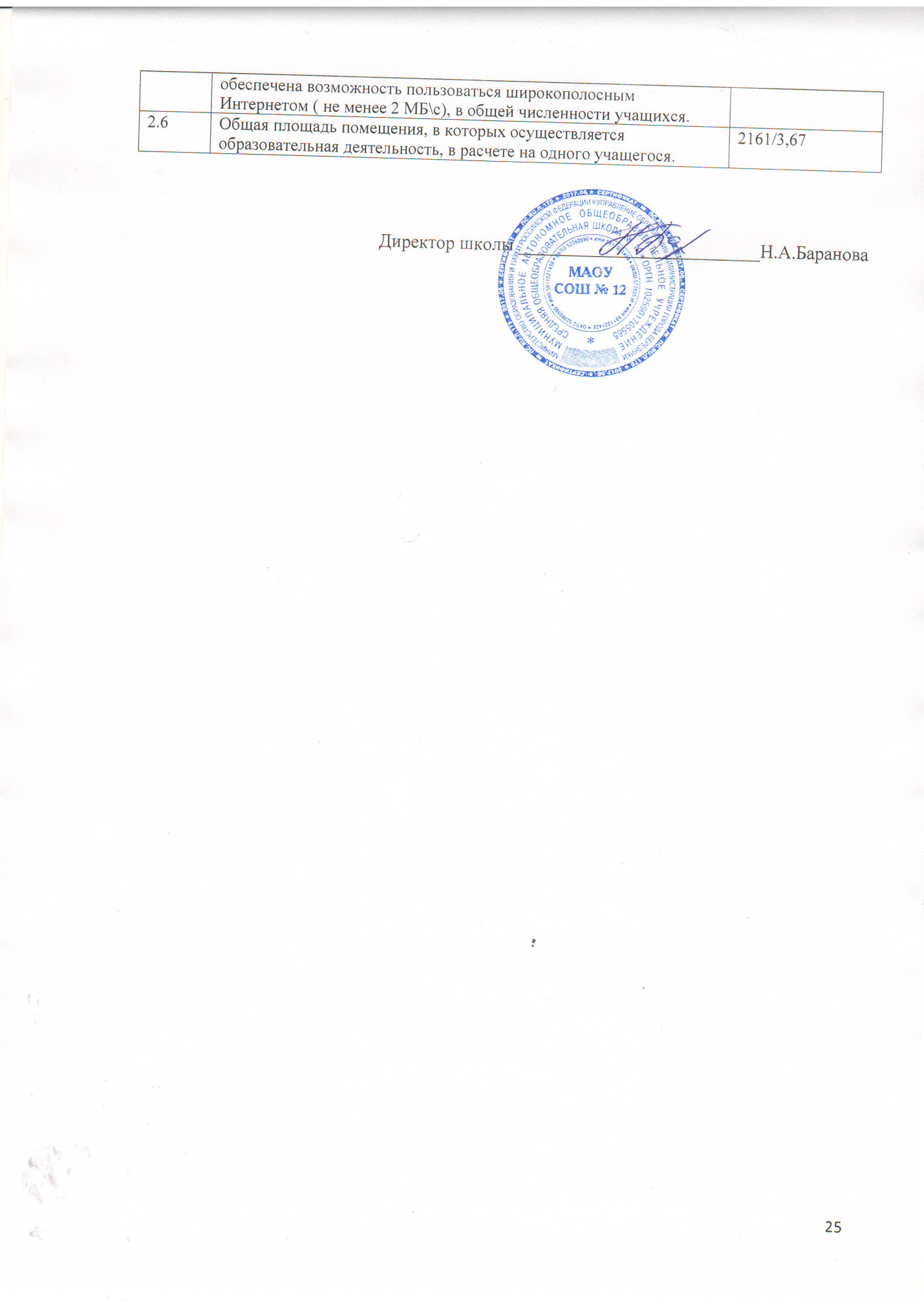 1Аналитическая часть3-42Результаты анализа, оценка образовательной деятельности.4-202.1.Структура образовательного учреждения и система управления.4-52.2.Содержание и качество подготовки обучающихся.5-72.3.Организация учебного процесса.7-92.4.Востребованность выпускников.92.5.Качество кадрового обеспечения.9-142.6.Качество учебно-методического обеспечения, библиотечно-информационного обеспечения.142.7.Материально-техническая база.152.8.Внутренняя система оценки качества образования152.9.Социальная активность и внешние связи учреждения15-203Анализ показателей деятельности организации20-21Приложение 1Показатели деятельности образовательной организации, подлежащей самообследованию МАОУ СОШ №12 г.Березники Пермского края22-252016-20172016-20172017-20182017-2018Класс -комплектУч-ся выпускКласс -комплектУч-ся выпускначального общего образования1132911327основного общего образования1025910285среднего общего образования0000Итого:2158821612ПредметыКлассы2014-20152015-20162016-2017Русский язык4 класс98%87,5%96,2%Математика4 класс96%92,7%97,5%Окружающий мир4 класс-96,4%98,8%ПредметыКлассы2014-20152015-20162016-2017Русский язык4 класс53%60,7%61,5%Математика4 класс40%58,2%69,1%Окружающий мир4 класс-40%55,6%предметвсегок-во сдававших% выбора5432%К%Уфизика4212,30100100100география422354,763317026,08100биология421228,57138033,33100обществознание422866,6601018035,71100химия42819,04053062,5100информатика421228,576600100100русский язык424210010239078,57100математика424210021921050100предметвсегок-во сдававших% выбора5432%К%Угеография451328,89235338,4676,92биология452146,67021729,5290,47история45511,120041080физика4536,670300100100обществознание452964,4401114437,9386,2химия45715,55052071,42100информатика451226,66471091,67100русский язык4545100%62117160%97,77%математика4545100%12915066,60%100%№предметбаллоценкаФ.И. учащегосяклассучитель1география272929555Шварев МаксимШапакин КонстантинЩепелев Андрей9а9б9бГамоля Г.А.2биология385Шапакин Константин9бПозднышева М.С.3информатика212020212222555555Горбачев ДенисДомбровский ДанилЛапаев МаксимБугай ДанилШаламова НатальяЩепелев Андрей9а9а9а9а9а9аБаяндина Е.С.45русский язык383637383636353755555555Кибанова ТатьянаРябинина ЮлияСадыкова КаринаШаламова НатальяБугай ДанилБлинова АннаШамсунова ЕвгенияШапакин Константин9а9а9а9а9б9б9б9бНуриахметова Р.М.45математика252455Шаламова НатальяШапакин Константин9а9бБалуева Е.Н.2015-2016всегок-во сдававших% выбора5432%К%УСр.баллрусский язык4545100%62118060%100%26,43математика4545100%12915066,60%100%15,722016-2017всегок-во сдававших% выбора5432%К%УСр.баллрусский язык424210010239078,5710029,3математика42421002192105010015,142012-20132012-20132013-20142013-20142014-20152014-20152015-20162015-20162016-20172016-2017чел.%чел.%чел.%чел.%чел%Количество выпускников421005710046100%48100%43100%в 10 класс1433,31933,32043,47%2041,6%92,09Перешедших на учебу в СПО1023,81933,32350%2041,6%1534,88Перешедших на учебу в НПО1842,851933,300510,4%1841,862 год004736,5%393,75%12,3Не охвачено0000000000ГодгородскойкраевойРоссийскиймеждународный2013-201711434Общий фонд библиотеки составляет 7331 экземпляров, в том числе учебников 6364экземпляров, художественной 789, методической литературы – 126 экземпляра. Создан фонд наглядных средств обучения: видеокассеты, DVD диски (57 шт.). Обеспеченность учебниками на 1 и 2 уровнях составляет 100%, но требует обновления в соответствии с Федеральным перечнем учебников. 2.7.Материально-техническая база.Образовательный процесс осуществляется в 3-х этажном здании, рассчитанном на 960 мест. Имеется спортивная площадка, 2 спортивных зала, библиотека, столовая, информационный класс (25 компьютеров, есть выход в Интернет), музей, столярная, слесарная и швейная мастерские, медицинский кабинет. 28 учебных кабинетов, 4 из которых имеют звание «Образцовый», оборудованы современными средствами обучения. В каждом кабинете имеется комплект компьютерной техники (компьютер, принтер). 11 кабинетов оборудованы интерактивными досками, в 17 кабинетах находятся экраны и проекторы. Выход в сеть Интернет имеется во всех кабинетах.За 2017-2018 учебный год школой приобретены: Струйный МФУ цветной-1 шт.ГодыВсего учащихсяУчащихся, занятых в кружках и секциях УДОДоля учащихся, занятых в кружках и секциях ДО на базе ОУДоля учащихся, занятых в кружках и секциях на базе УДО2014-2015528499 человек94%356 человек68%143 человека27%2015-2016569575 человек100%422 человека74,2%153 человека27%2016-2017595590 человек100%522 человека88%68 человек12%2017-2018612610 человек99%610 человек99%242 человека38%ГодыВсего учащихся «Группы риска» /СОП (человек)Учащихся «Группы риска» /СОП, занятых в кружках и секциях УДО(человек)Доля учащихся «Группы риска» /СОП, занятых в кружках и секциях ДО, на базе ОУ (человек)Доля учащихся «Группы риска» /СОП, занятых в кружках и секциях на базе УДО(человек)2014-201523/420/317/33/02015-201631/428/419/39/12016-201717/514/514/511/22017-201821/419/419/49/2НаправлениеНаправлениеКоличество человекКоличество человекКоличество человекКоличество человекНаправление2014-20152015-20162016-20172017-2018Физкультурно-спортивное158человека32%294 человека52%218 человек37%240 человек39%Художественно-эстетическое132человека26%211Человек36%302 человека51%280Человек45%Эколого-биологическое 209человек42%70 Человек12%70 человек12%90 человек15%№ п/пПоказателиЕдиница измерения2017/20181.Образовательная деятельность1.1Общая численность учащихся6121.2Численность учащихся по образовательной программе начального общего образования3271.3Численность учащихся по образовательной программе основного общего образования2851.4Численность учащихся по образовательной программе среднего общего образования01.5Численность/ удельный вес численности учащихся, успевающих на «4» и «5» по результатам промежуточной аттестации, в общей численности учащихся184/42,861.6Средний балл государственной итоговой аттестации выпускников 9 класса по русскому языку50,121.7Средний балл государственной итоговой аттестации выпускников 9 класса по математике44,421.8Средний балл единого государственного экзамена выпускников 11 класса по русскому языкуНет 11 классов1.9Средний балл единого государственного экзамена выпускников 11 класса по математикеНет 11 классов1.10Численность/ удельный вес численности выпускников 9 класса, получивших неудовлетворительные результаты на государственной итоговой аттестации по русскому языку, в общей численности выпускников 9 класса01.11Численность/ удельный вес численности выпускников 9 класса, получивших неудовлетворительные результаты на государственной итоговой аттестации по математике, в общей численности выпускников 9 класса01.12Численность/ удельный вес численности выпускников 11 класса, получивших результаты ниже установленного минимального количества баллов единого государственного экзамена по русскому языку, в общей численности выпускников 11 классаНет 11 классов1.13Численность/ удельный вес численности выпускников 11 класса, получивших результаты ниже установленного минимального количества баллов единого государственного экзамена по математике, в общей численности выпускников 11 классаНет 11 классов1.14Численность/ удельный вес численности выпускников 9 класса, не получивших аттестаты об основном общем образовании, в общей численности выпускников 9 класса1/ 2,321.15Численность/ удельный вес выпускников 11 класса, не получивших аттестаты о среднем общем образовании, в общей численности выпускников 11 классаНет 11 классов1.16Численность/ удельный вес численности выпускников 9 класса, получивших аттестаты об основном общем образовании с отличием, в общей численности выпускников 9 класса01.17Численность/ удельный вес численности выпускников 11 класса, получивших аттестаты о среднем общем образовании с отличием, в общей численности выпускников 11 классаНет 11 классов1.18Численность/ удельный вес численности учащихся, принявших участие в различных олимпиадах, смотрах, конкурсах, в общей численности учащихся612/ 100%1.19Численность/ удельный вес численности учащихся – победителей и призеров олимпиад, смотров, конкурсов, в общей численности учащихся, в том числе:(дистанционные конкурсы)214/34,961.19.1Регионального уровня4/0,65%1.19.2Федерального уровня (дистанционно)200/ 32,67%1.19.3Международного уровня10/1,63%1.20Численность/ удельный вес численности учащихся, получающих образование с углубленным изучением отдельных предметов, в общей численности учащихся01.21Численность/ удельный вес численности учащихся, получающих образование в рамках профильного обучения, в общей численности учащихся01.22Численность/ удельный вес численности обучающихся с применением дистанционных образовательных технологий, электронного обучения, в общей численности учащихся01.23Численность/ удельный вес численности учащихся в рамках сетевой формы реализации образовательных программ, в общей численности учащихся01.24Общая численность педагогических работников, в том числе:281.25Численность/ удельный вес численности педагогических работников, имеющих высшее образование, в общей численности педагогических работников21/75%1.26Численность/ удельный вес численности педагогических работников, имеющих высшее образование педагогической направленности (профиля), в общей численности педагогических работников21/ 75%1.27Численность/ удельный вес численности педагогических работников, имеющих среднее профессиональное образование, в общей численности педагогических работников5/17.85%1.28Численность/ удельный вес численности педагогических работников, имеющих среднее профессиональное образование педагогической направленности (профиля). В общей численности педагогических работников5/ 17,85%1.29Численность/ удельный вес численности педагогических работников, которым по результатам аттестации присвоена квалификационная категория в общей численности педагогических работников, в том числе:12/42.85%1.29.1Высшая5 / 17.85%1.29.2Первая7/25%1.30Численность/ удельный вес численности педагогических работников в общей численности педагогических работников, педагогический стаж работы которых составляет :1.30.1До 5 лет7/ 25%1.30.2Свыше 30 лет9/32.14%1.31Численность/ удельный вес численности педагогических работников в общей численности педагогических работников в возрасте до 30 лет (от 27 человек)2/ 7,14%1.32Численность/ удельный вес численности педагогических работников в общей численности педагогических работников в возрасте от 55 лет (от 27 человек)6/ 21.42%1.33Численность/ удельный вес численности педагогических и административно-хозяйственных работников, прошедших за последние 5 лет повышение квалификации/ профессиональную переподготовку по профилю педагогической деятельности или иной осуществляемой в образовательной организации деятельности, в общей численности педагогических и административно-хозяйственных работников (от 29 человек)28/ 100%1.34Численность/ удельный вес численности педагогических и административно-хозяйственных работников, прошедших повышение квалификации/ по применению в образовательном процессе федеральных государственных образовательных стандартов в общей численности педагогических и административно-хозяйственных работников (от 29 человек)28/100%2.Инфраструктура2.1Количество компьютеров в расчете на одного учащегося1 компьютер на 10 уч.2.2Количество экземпляров учебной и учебно-методической литературы из общего количества единиц хранения библиотечного фонда, состоящих на учете, в расчете на одного учащегося27экземпляров на 1 учащегося2.3Наличие в образовательной организации системы электронного документооборотанет2.4Наличие читального зала библиотеки, в том числе:да2.4.1С обеспечением возможности работы на стационарных компьютерах или использования переносных компьютеровда2.4.2С медиатекойда2.4.3Оснащенного средствами сканирования и распознавания текстовда2.4.4С выходом в Интернет с компьютеров, расположенных в помещении библиотекида2.4.5.С контролируемой распечаткой бумажных материалов.да2.5Численность/удельный вес численности учащихся, которым  обеспечена возможность пользоваться широкополостным Интернетом (не менее 2 МБ/с) в общей численности учащихся.612/100%2.6Общая площадь помещения, в которых осуществляется образовательная деятельность  в расчете на 1 ученика.2161/3,67